Name:  Cold War Timeline Project- Due: ______________ Instructions: You will be creating an annotated timeline covering important events (some of which were proxy wars) that occurred during the cold war. Your timeline must have at least 10 events on it. Events should be in chronological order based on when they BEGAN. The beginning of your timeline should have the title “Cold War Timeline” on it. Below the title you need to explain why the Cold war was called the “cold” war and give the definition of “proxy war.” For each of the 10 events, you will need to incorporate all of the following on your timeline: name of the event dates the event occurred (beginning and end dates) 3-5 sentence summary of what occurred during this event (What happened? If it was a conflict who was the conflict between? Who won the conflict? etc.) picture of something related to the event 
While the following events are organized by time periods here, they may not necessarily be listed in the correct order. You must give the exact year(s) in which they occurred.*YOU MUST PICK ONE EVENT FROM EACH OF THE TIME PERIODS (THIS WILL COMPRISE 7 EVENTS). THE OTHER 3 EVENTS ARE UP TO YOU. Prior to 1945​: ​Formation of socialist ideology, Karl Marx and Friedrich Engels publish ​The Communist Manifesto​, Russian Revolution, Lenin as leader of USSR, Stalin as leader of USSR, Manhattan Project 1945-1950​: ​US successfully uses atomic bombs in warfare (first use of the atomic bomb), Yalta Conference, Potsdam Conference, Division of Germany, formation of the Iron Curtain, US adopts policy of containment, Truman Doctrine, Marshall Plan, Berlin Airlift, creation of NATO, Chinese Revolution, USSR successfully tests its own atomic bombs 1951-1960​: ​Warsaw Pact created, Eisenhower Doctrine, US adopts brinkmanship policy, USSR launched Sputnik, US launched its own satellite, U2 incident, China’s “Great Leap forward,” Korean War, Cuban Revolution, USSR invades Hungary, Nikita Khruschev as leader of USSR 1961-1970​: ​China’s Cultural Revolution, Vietnam War, Bay of Pigs Invasion, Cuban Missile Crisis, Leonid Brezhnev as leader of USSR, Warsaw Pact nations invade Czechoslovakia and quell Prague Spring 1971-1980​: ​The Khmer Rouge in Cambodia, Nicaraguan Civil War, US boycotts Moscow Olympics, detente​, Richard Nixon visits China and Russia, SALT I, Helsinki Accords, SALT II, USSR invades Afghanistan 1981-1990​: ​Ronald Reagan and Margaret Thatcher adopt anti-communist stances, Mikhail Gorbachev as leader of USSR, ​glasnost​, ​perestroika, ​Tiananmen Square Massacre, fall of the Berlin Wall, Germany reunited 1990-Present Day​: ​End of the USSR, former Soviet republics become independent nations, North Korea develops nuclear weapons, US and Cuba renew relations COLD WAR TIMELINE Points earned/Points possible 10 events (each event is worth 6 points) Name of event – 1 pointBeginning and End dates of event – 1 point3-5 sentence summary – 3 pointsPicture related to event – 1 point 10 events (each event is worth 6 points) Name of event – 1 pointBeginning and End dates of event – 1 point3-5 sentence summary – 3 pointsPicture related to event – 1 point Event 1 [Prior to 1945]:/6 Event 2 [1945 – 1950]: /6 Event 3 [1951 – 1960]: /6 Event 4 [1961 – 1970]: /6 Event 5 [1971 – 1980]: /6 Event 6 [1981 – 1990]: 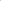 /6 Event 7 [1991 to Present Day]: /6 Event 8 [your choice]:/6 Event 9 [your choice]:/6 Event 10 [your choice]:/6 Title with explanation for why the Cold war is termed “cold” /2 Definition of proxy war at beginning of timeline /2 Total Points /64